Marianne Holch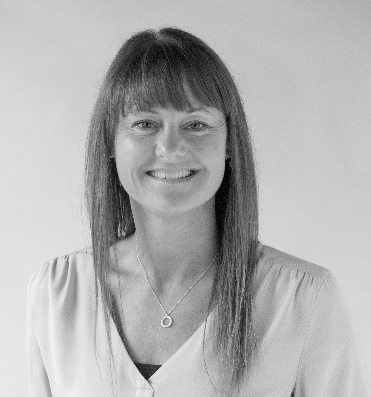 Project Lead
VIA Design and Business / VIA University College
DENMARK
mari@via.dk +45 87550549It’s difficult to get to know each other when we are online, where random meetings over coffee don’t occur.Please indicate your strengths (as short bullets) to the left: your key competences and/or what you can “offer” this group of people  – what are you “selling” ?And to the right please indicate what you would like more knowledge about at this conference, what are you curious about or what would you like help/sparring with on – what are you “buying”  (as short bullets)?SELLING 
(Your strengths/competences)BUYING 
(I’m curious about….)<Please enter here><Please enter here><Please enter here><Please enter here><Please enter here><Please enter here><Please enter here><Please enter here><Please enter here><Please enter here>